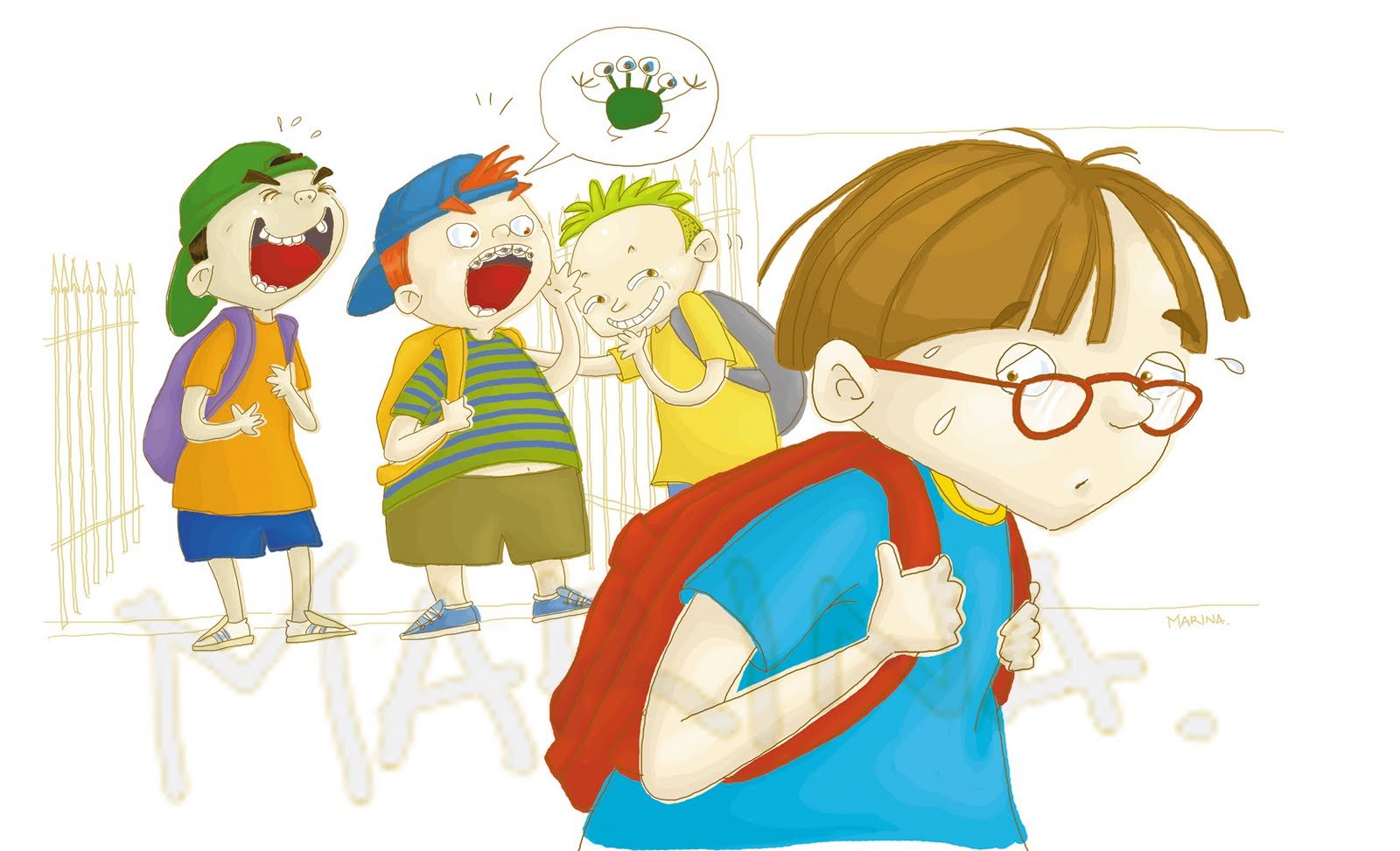 Как не стать жертвой буллинга?Советы для подростков:Отыскать себе друга среди одноклассников, а еще лучше несколько настоящих друзей;Приглашать одноклассников в гости; Научиться уважать мнение своих одноклассников, находить с ними общий язык; Не пытаться всегда побеждать в своих спорах с ровесниками, научиться проигрывать и уступать, признавать свою неправоту; Не задираться, не зазнаваться; Не показывать свое превосходство над другими; Не хвастаться – ни своими успехами, ни своими электронными игрушками, ни своими родителями;Не демонстрировать свою элитарность; Не ябедничать;  Не подлизываться к учителям; Не действовать наперекор решениям класса, если они не противоречат нравственным нормам; Не демонстрировать свою физическую силу;Использовать свои таланты на благо класса и школы, чтобы одноклассники гордились им, а не завидовали ему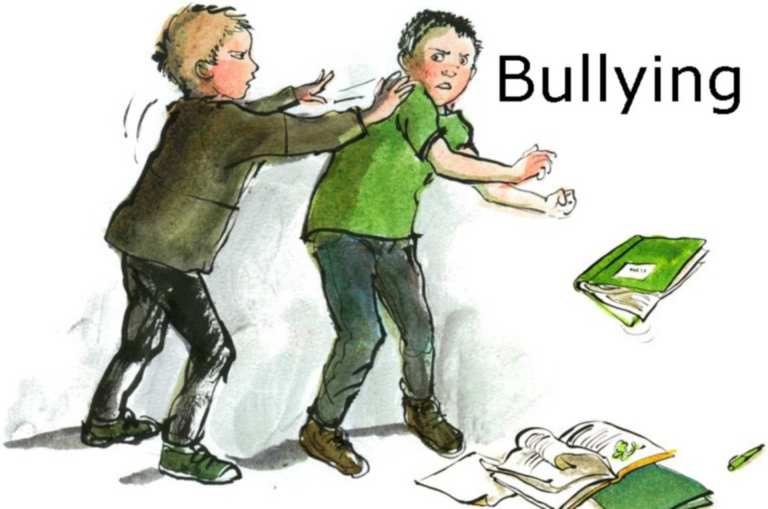 